Атлетическая гимнастика.   Занятие 25. 12. 2020 Упражнения для развития гибкостиХод занятия:1. Выполнение разминочных упражнений.- наклоны головы влево, вправо, вперёд, назад.
- повороты головы влево и вправо.
- вращение в плечевом, локтевом суставе.
- повороты туловища влево и вправо, руки в стороны.
- вращения таза.
- выпады вперёд на правую и левую ногу, руки вверх.
- вращение в коленном суставе влево и вправо, руки на коленях.
- перекаты с пятки на носок.Йога и гибкость телаЭластичные, упругие и развитые мышцы поддержат ваше тело в тонусе, а гибкие суставы и позвоночник скорректируют осанку и предоставят грациозности движений. На востоке считают, что гибкое тело способно «победить земное притяжение», то есть вы будете чувствовать особую легкость и свободу.Кроме того, упражнения развивающие гибкость и растяжку, выполненные в спокойном темпе, с ровным дыханием через нос, способствуют дополнительному притоку крови к внутренним органам и выведению молочной кислоты из мышц.Каждое упражнение следует «держать» не менее минуты, постепенно увеличивая продолжительность нахождения в позиции.Помните, во время выполнения данных упражнений на развитие гибкости и улучшения растяжки тела, вы должны ощущать напряжение, возможно легкое покалывание в мышцах, но ни в коем случае не боль. Будьте внимательны к своему телу.Наша цель — развить гибкость и растяжку мышц, а не травмироваться.Упражнение — поза ребенка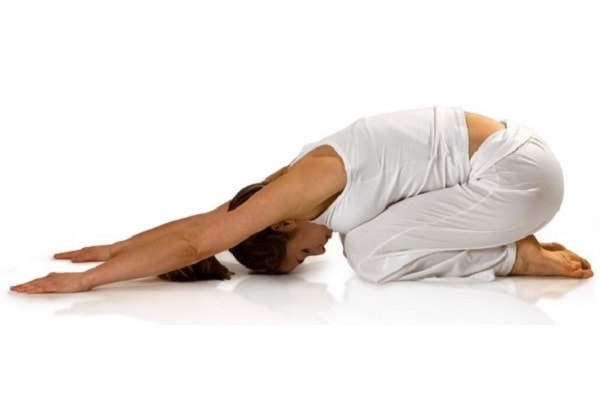 Сядьте на пятки, широко разведите ноги.Большие пальцы ног касаются друг друга.Наклонитесь к земле, стараясь не отрывать ягодицы от пяток.Положите лоб на пол без напряжения или нажима.Руки вытяните перед собой . Плечи расслаблены, спина ровная.Акценты внимания: ягодицы и пятки держите вместе, грудь тяните к полу. Сделайте 10-15 спокойных вдохов-выдохов.Поза «Связанный угол» или «Бабочка»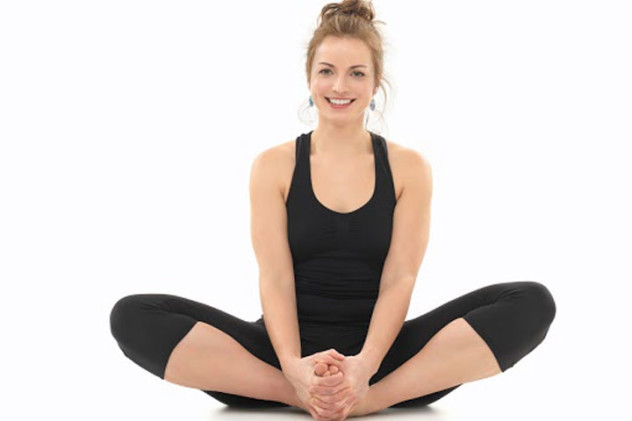 Сядьте ровно. Согните ноги в коленях.Постепенно раскрывайте колени, увлекая их к земле.Соедините стопы обеих ног, держа стопы руками, медленно продолжайте раскрывать колени.Когда дойдете до своего максимума, попробуйте слегка наклонить корпус вперед — это позволит более растянуть бедра.Акцент внимания: старайтесь медленно раскрывать бедра и колени вместо того, чтобы делать частые движения, как быстрые взмахи крыльями: представьте, что «бабочка» сидит, а не «летит».Упражнение — наклон вперед голова до колена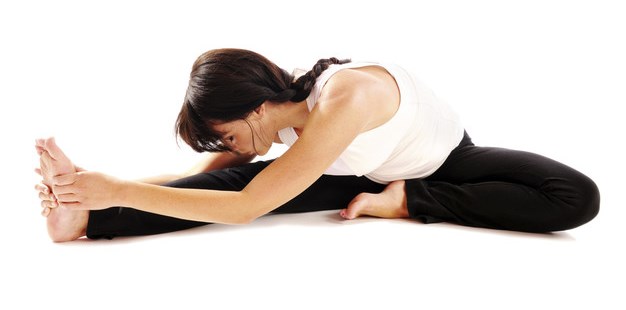 Сядьте ровно, вытяните ноги перед собой, левую ногу согните в колене и положите бедро в сторону. Правую ногу держите ровно.Поднимите обе руки вверх, сделайте вдох, а на выдохе начинайте медленно наклоняться к правой ноге. При этом, спина должна оставаться прямой.Конечная цель — положить голову на колено.Акцент внимания: держите оба бедра прикованными к полу, старайтесь не отрывать от земли левое колено. Повторите то же с другой ногой.Упражнение — долгий сидячий наклон вперед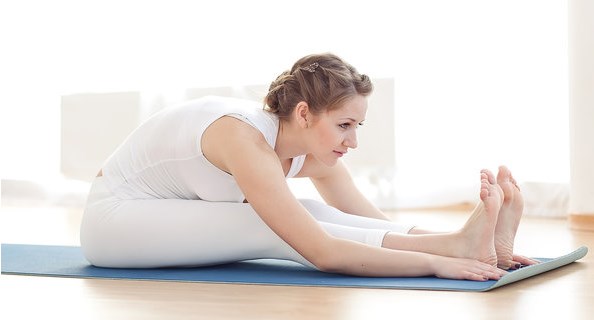 Сядьте ровно, вытяните ноги перед собой. Пальцы ног направлены к вам.Поднимите руки вверх, вдохните, а на выдохе начните наклоняться к ступням. Спину держите ровно.Положите руки у стоп, или обхватите их, смотрите перед собой, дышите равномерно.Конечная цель — положить голову на ноги.Акцент внимания: определите допустимую для вас растяжку мышц в этой позиции и держите ее как можно дольше. Вы заметите, что постепенно на выдохе сможете наклониться еще немного. Произойдёт незаметное нагрузки. Гибкость и растяжка возрастут.У вас может возникнуть ощущение онемения в стопах — это нормально. Когда вы завершите упражнение, циркуляция крови восстановится, а благодаря регулярной практике эффект онемения исчезнет.Поза «мост»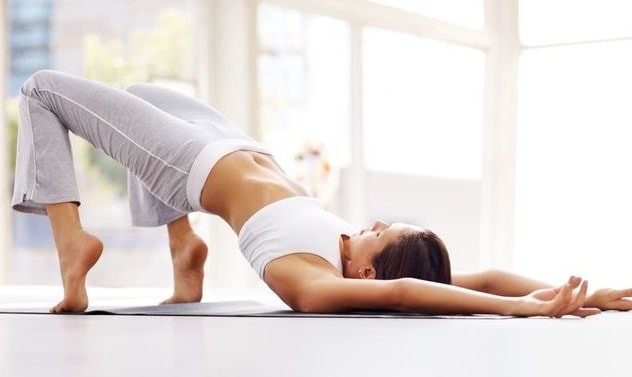 Лягте на спину, согните ноги в коленях, коснитесь пятками ягодиц, вытяните руки над головой или оставьте лежать вдоль тела.Выдохните, а на вдохе поднимите вверх бедра и продолжайте тянуть центр тела вверх, как выталкивая его, для большего эффекта можете подняться на носки.Акцент внимания: ваш подбородок обязан упираться в грудь. Это упражнение максимально снимает напряжение с поясницы и помогает растянуть атрофированные мышцы спины. Упражнение позволит развить гибкость позвонков среднего и нижнего отдела тела.